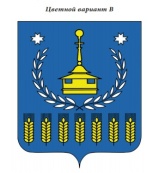 «ВОТКИНСК ЁРОС» ИНТЫЫСЬ КЫЛДЭТЛЭН  ЭСКЕРОН-ЛЫДЬЯНЬ ЁЗЕСКОНТРОЛЬНО-СЧЕТНЫЙ ОРГАНМУНИЦИПАЛЬНОГО ОБРАЗОВАНИЯ «ВОТКИНСКИЙ РАЙОН»РАСПОРЯЖЕНИЕг. Воткинскот  05 апреля    2019 года                                                                                      № 1 Об утверждении Стандартов внешнего муниципального финансового контроля  В соответствии со статьей 11 Федерального закона от 07 февраля 2011 года № 6-ФЗ «Об общих принципах организации и деятельности контрольно-счетных органов субъектов Российской Федерации и муниципальных образований», Положением «О контрольно-счетном органе муниципального образования «Воткинский район», утвержденным решением Совета депутатов муниципального образования «Воткинский район» от 27 декабря 2012 года № 92.1. Утвердить Стандарты внешнего муниципального финансового контроля Контрольно- счетного органа муниципального образования «Воткинский район»:1)   «Планирование работы контрольно-счетного органа муниципального образования «Воткинский район» (приложение №1);2) «Проведение экспертизы проекта бюджета муниципального образования на очередной финансовый год и плановый период» (приложение № 2);3) «Порядок возбуждения дел об административных правонарушениях должностными лицами контрольно-счетного органа муниципального образования «Воткинский район» (приложение № 3);4) «Финансово-экономическая экспертиза проектов муниципальных программ» (приложение № 4);5)   «Проведение контрольного мероприятия» (приложение №5);6)   «Проверка годового отчета об исполнении бюджета муниципального образования «Воткинский район» и отчетов об исполнении бюджетов муниципальных образований сельских поселений Воткинского района» (приложение № 6).2. В целях обеспечения единства и бесперебойности деятельности контрольно-счетного органа установить подготовительный период для опробаци стандартов внешнего муниципального финансового контроля, утвержденных пунктом 1 настоящего распоряжения, со дня их утверждения до 01.07.2019 года.3. Ввести в действие стандарты внешнего муниципального финансового контроля, утвержденные пунктом1 настоящего распоряжения, и с 01.07.2019 года –в полном объёме.4. Разместить стандарты внешнего муниципального финансового контроля, утвержденные пунктом 1 настоящего распоряжения, на официальном сайте муниципального образования «Воткинский район»в информационно-телекоммуникационной сети «Интернет» в разделе «Совет депутатов» на странице «Контрольно-счетный орган». Председатель контрольно-счетного органа муниципального образования«Воткинский район»  						           О П. Кривошеин